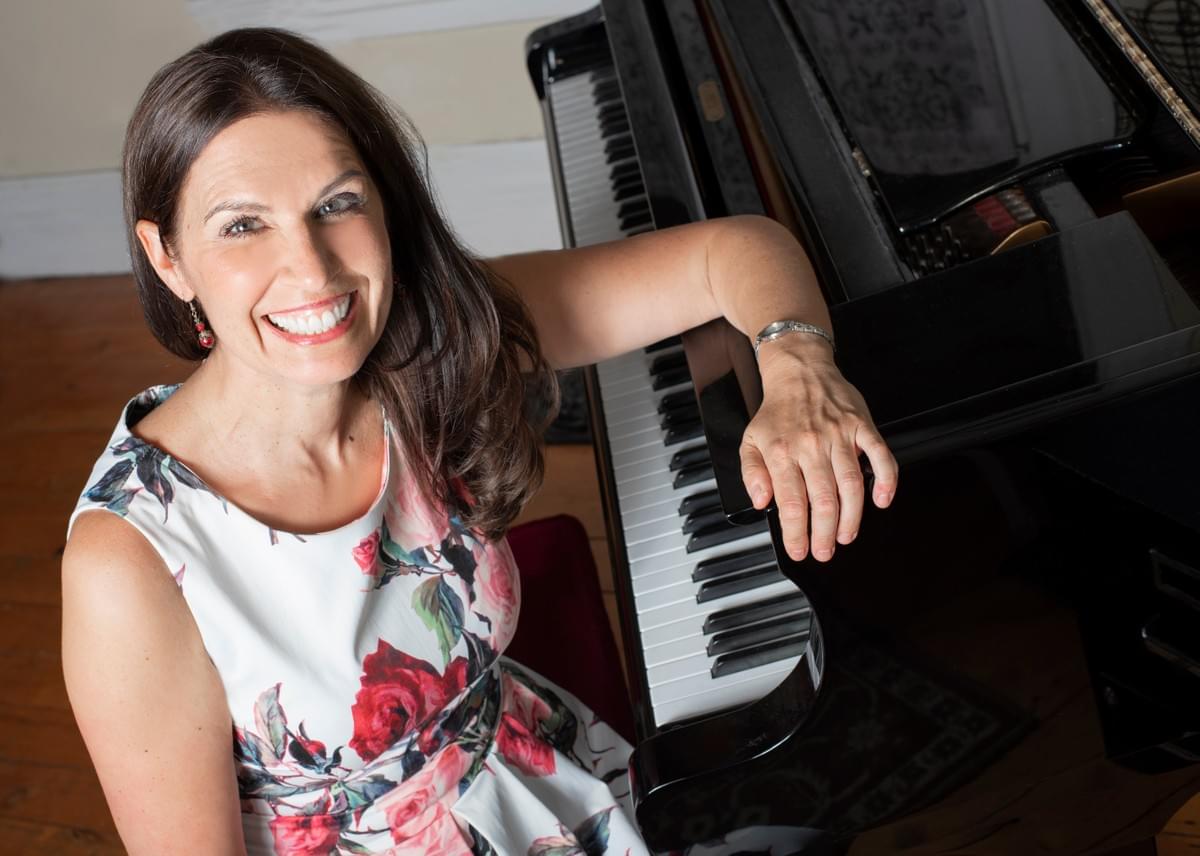 JENNIFER SMELE M.Mus., B.Mus., A.Mus., A.R.C.T., R.M.T. Jennifer is active in the G.T.A. as both a performer and teacher. She earned her Master’s degree in Piano Performance/Pedagogy from the University of Toronto and holds a Bachelor of Music, A.R.C.T. Performer’s diploma, and Associate Teaching diploma from Conservatory Canada. Jennifer is an active member of the Royal Conservatory of Music’s College of Examiners and enjoys adjudicating music festivals throughout Canada. She offers pedagogy workshops on teaching transfer students, the use of imagery in piano lessons, as well as master classes for Classical musicians seeking greater ease in lead sheet interpretation. Jennifer is a versatile musician who is comfortable playing in all styles at nursing homes, weddings, receptions and churches. Her ongoing study of Dalcroze Eurythmics combines her passions for movement, music and improvisation.